Es tanzt der Pittipittiplatsch…statt “Bibabutzemann” singen wir “Pittipittiplatsch”!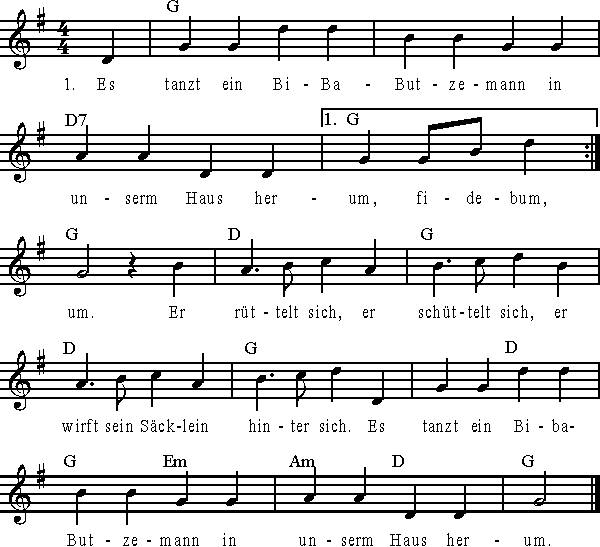 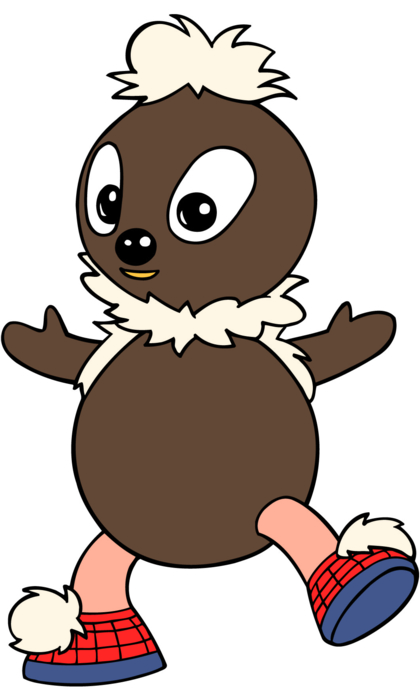 